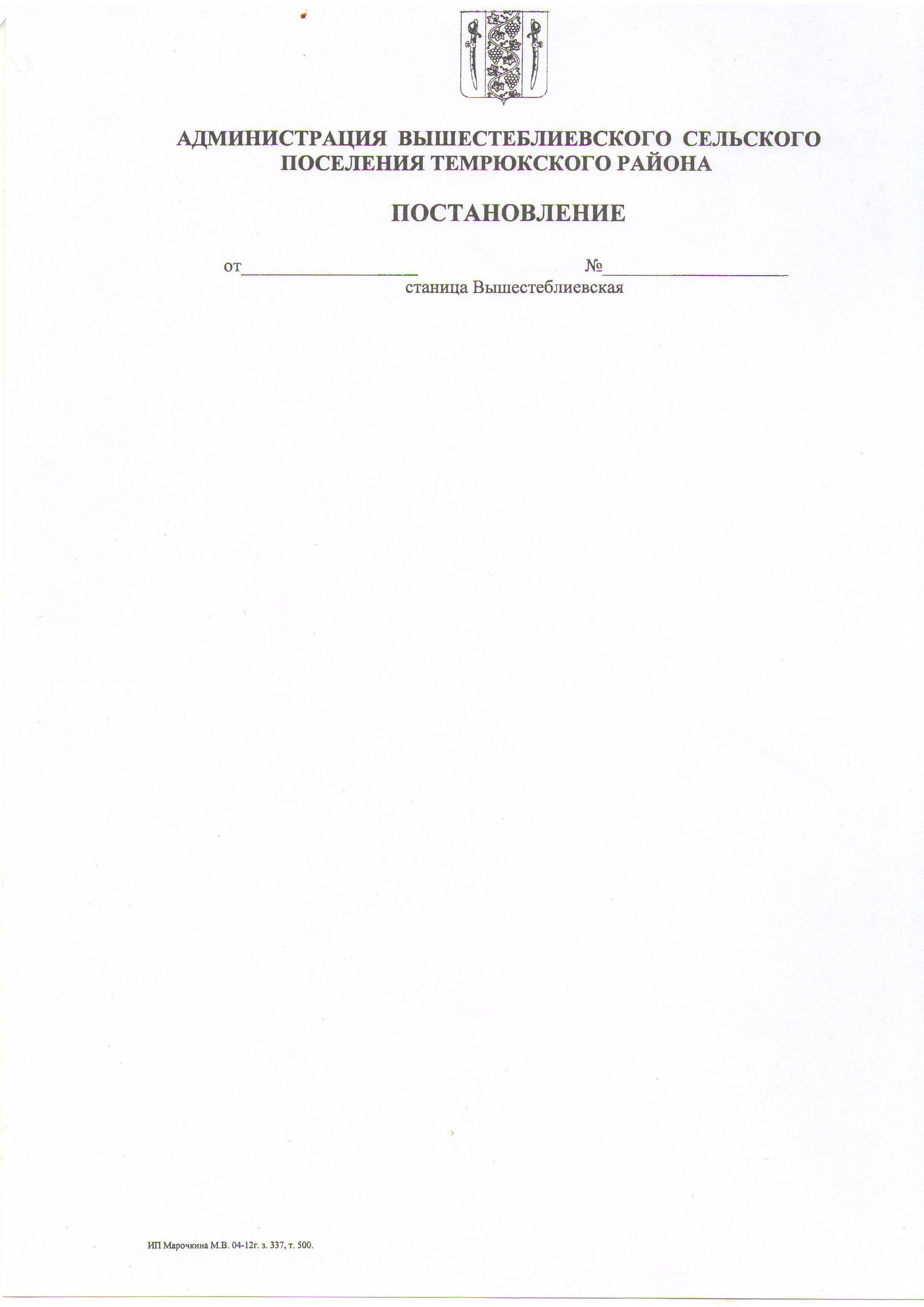 АДМИНИСТРАЦИЯ ВЫШЕСТЕБЛИЕВСКОГОСЕЛЬСКОГО ПОСЕЛЕНИЯ ТЕМРЮКСКОГО РАЙОНАРАСПОРЯЖЕНИЕ        от  20.01.2022                                                                                                 № 3-рстаница ВышестеблиевскаяО создании профилактических рабочих групп  по обследованию жилого сектора в области пожарной безопасности на территории Вышестеблиевского сельского поселения Темрюкского районаВ соответствии с Федеральным законом от 6 октября 2003 года   № 131-ФЗ «Об общих принципах организации местного самоуправления в Российской Федерации, совместного плана мероприятий администрации муниципального образования Темрюкский район, ОНД и ПР Темрюкского района, УНД и ПР Главного управления МЧС России по Краснодарскому краю, Отдела МВД России по Темрюкскому району, 11 ПСО ФПС ГПС  ГУ МЧС России по Краснодарскому краю», Темрюкского Казачьего общества и Управления социальной защиты населения министерства труда и социального развития Краснодарского края в Темрюкском районе по проведению профилактических мероприятия в области пожарной безопасности в жилом секторе, на территории Вышестеблиевского сельского поселения Темрюкского района:1. Создать  профилактическую рабочую группу  по обследованию жилого сектора в области пожарной безопасности и утвердить ее состав на территории Вышестеблиевского сельского поселения Темрюкского района (приложение № 1). 2. Утвердить графики совместных профилактических обходов рабочими группами  по обследованию жилого сектора в области пожарной безопасности граждан «группы риска» на территории Вышестеблиевского сельского поселения Темрюкского района (приложение № 2).3. Распоряжение администрации Вышестеблиевского сельского поселения Темрюкского района от 12 февраля 2019 года № 11-р «О создании профилактических рабочих групп  по обследованию жилого сектора в области пожарной безопасности на территории Вышестеблиевского сельского поселения Темрюкского района» считать утратившим силу.4. Контроль выполнением настоящего распоряжения возложить на заместителя главы Вышестеблиевского сельского поселения Темрюкского района  Н.Д. Шевченко.5. Настоящее распоряжение вступает в силу  со дня его подписания. Глава  Вышестеблиевского сельского поселения Темрюкского рай	она                                                   П.К. ХаджидиПРИЛОЖЕНИЕ № 1к распоряжениюадминистрацииВышестеблиевскогосельского поселенияТемрюкского районаот  20.01.2022 г. №  3-рСОСТАВпрофилактической рабочей группы по обследованию жилого сектора в области пожарной безопасности на территории Вышестеблиевского сельского поселения Темрюкского районаЧлены комиссии:Представитель ОНД и ПР Темрюкского района УНД и ПР Главного управления МЧС России по Краснодарскому краю (по согласованию);Представитель 11 ПСО ФПС ГПС  ГУ МЧС России по Краснодарскому краю;Представитель Отдела МВД России по Темрюкскому району (по согласованию);Представитель Темрюкского Казачьего общества (по согласованию);Представитель Управления социальной защиты населения Министерства труда и социального развития Краснодарского края в Темрюкском районе (по согласованию);Представители  ТОС Вышестеблиевского сельского поселения (по согласованию);Волонтеры;Добровольцы.Глава Вышестеблиевского сельского поселения Темрюкского района                                                     П.К. Хаджиди      ПРИЛОЖЕНИЕ № 2к распоряжениюадминистрацииВышестеблиевскогосельского поселенияТемрюкского районаот  20.01.2022 г. №3-рГрафикисовместных профилактических обходов рабочими группами  по обследованию жилого сектора в области пожарной безопасности граждан «группы риска» на территории Вышестеблиевского сельского поселения Темрюкского районаГлава Вышестеблиевского сельского поселения Темрюкского района                                                     П.К. Хаджиди      №п/пФамилия, имя, отчествоДолжность1231.Шевченко Николай Дмитриевичзаместитель главы Вышестеблиевского сельского поселения2.Колмык Денис ВалерьевичЗаместитель главы  по социальным вопросам Вышестеблиевского сельского поселения3.Нечай Николай ВладимировичИ.О. директора  МУП «ЖКХ-Комфорт»4.Шишёва Юлия ЮрьевнаВедущий специалист по ГО ЧС и ПБ МКУ «ПЭЦ»5Самойленко Юрий ВасильевичЭнергетик МКУ «ПЭЦ»№п/пАдрес, телефонСостояние, положениеГрафик обхода1.Семья Зименковыхст.Вышестеблиевская, пер.Садовый,д.23. ТЖС (Многодетная семья, воспитывает один отец).Зименкова Злата,  (Школа-интернат г. Темрюка)Зименкова Виктория, (МБОУ СОШ №7).1 раз в месяц2.Семья Шевченко, п. Виноградный, ул. Цветочная-3,кв.(Административный учёт)Воспитывается несовершеннолетний подросток – инвалид.Из родителей  остался  один отец.Мать умерла.1 раз в месяц3.Семья Ульяновскихст.Вышестеблиевская, ул. Ленина д. 73, кв. 2, ТЖС Ульяновская Антонина Николаевна (14.02.1993 г.р.),  проживает с сожителем, не имеет постоянного места работы), бытовая обстановка в квартире  крайне запущенная. Сын – Ульяновский Дмитрий Дмитриевич, 26.01.2010 г.р.;Сын – Ульяновский Роман Дмитриевич,  01.07.2013 г.р.;Сын – Ульяновский Максим Дмитриевич 28.11.2016 г.р.;Дочь – Ульяновская Анжелика Дмитриевна, 05.12.2018 г.р.1 раз в месяц